Pythons in Danger!The Royal Python lives in areas from the West to Central Africa. It is the most active in dawn and dusk of the sun. In nature, the Royal Python preys on lizards, small snakes, amphibians, birds and small mammals. The sad thing is that Pythons skin is very good for boots, bags and other clothes.Let’s protect Pythons and help them! 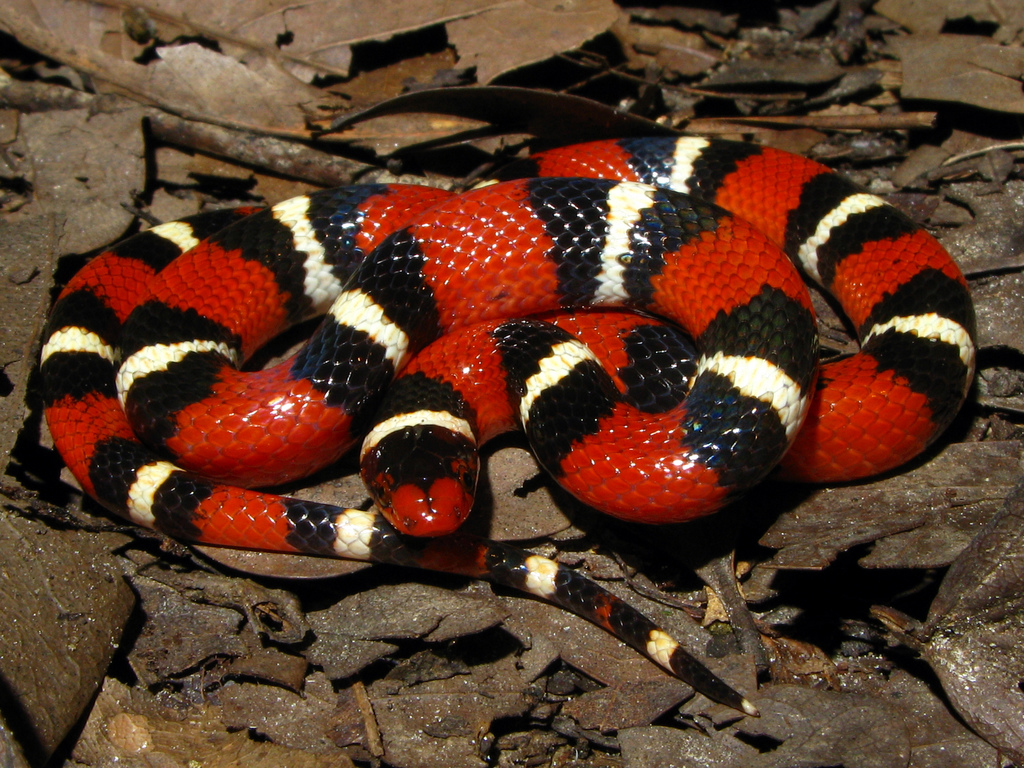 